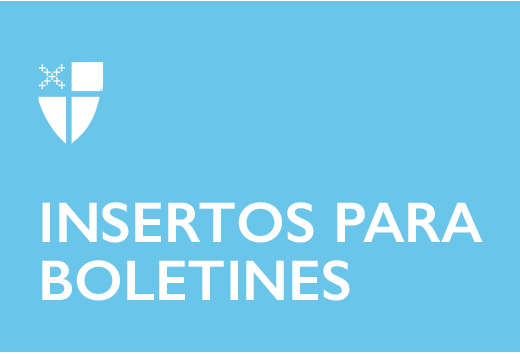 18 de abril de 2021 – Pascua 3 (B)Conozca nuestras comunidades religiosas: ¿Por qué me interesa? ¿Cómo puede ayudarme una orden religiosa en mi camino espiritual? La conexión con una orden religiosa puede incluir orientación espiritual y amistad, recursos, conexión con otros amigos de la comunidad y oportunidades de retiro. Las comunidades religiosas ofrecen oraciones por el mundo y por las personas a petición.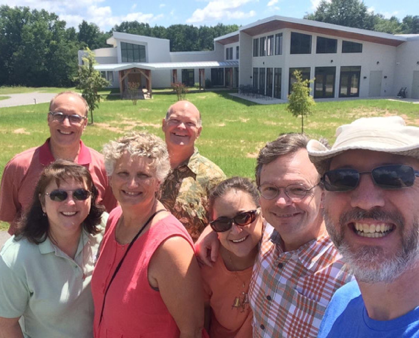 ¿Cómo puedo obtener información sobre una orden religiosa? La lista de las órdenes religiosas se encuentra en el sitio web de CAROA (www.caroa.net) y en el sitio web de la Iglesia Episcopal, con una breve descripción de cada comunidad y un enlace al sitio web de cada comunidad. Puede considerar qué comunidad es más conveniente para visitar y cuál parece hablarle. Puede solicitar que lo agreguen a su lista de correo para correo electrónico y boletines informativos y también verifique su presencia en las redes sociales.Asistir a un retiro, una visita corta o ver un video podrían ser los primeros pasos para conocer a la comunidad y ver si es una buena opción para usted. Los retiros pueden incluir un orador, dirección espiritual, períodos de silencio o puede ser un retiro personal en el que usted decide cómo dedicar el tiempo. Es una buena idea comprobar lo que se ofrece y considerar qué se adaptará mejor a sus necesidades en este momento. Algunos participantes del retiro se dan cuenta que necesitan mucho descanso y sueño; algunos quieren oportunidades para hablar con miembros de la orden religiosa y con otros participantes del retiro; algunos anhelan períodos prolongados de silencio, oración, reflexión y escribir un diario.¿Cómo puedo relacionarme con una orden religiosa? Después de la pandemia, tomar retiros de manera regular puede ser enriquecedor y de apoyo, y puede ofrecer la oportunidad de construir su relación con una comunidad. Algunas órdenes religiosas ofrecen dirección espiritual continua, generalmente mediante una donación. Las comunidades a veces tienen oportunidades de voluntariado y agradecen el apoyo financiero.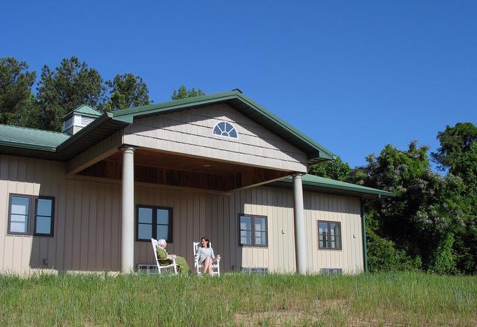 Una vez que haya establecido una conexión con una comunidad, es posible que desee desarrollar una relación más cercana y establecer un compromiso más profundo. La mayoría de las comunidades tienen programas asociados y / u oblatos que generalmente comienzan con un proceso de discernimiento y preparación, seguido de un servicio formal de compromiso. Los asociados y oblatos generalmente prometen orar por los miembros de la comunidad y otros asociados y oblatos, ofrecer apoyo financiero y de otro tipo, comprometerse con una regla de vida y asistir con regularidad  a retiros para asociados y oblatos.Puede tener sentido convertirse en asociado primero antes de considerar convertirse en oblato. Los oblatos suelen tener un período más extenso de discernimiento y preparación, y pueden hacer votos. Algunos oblatos reciben un hábito. A menudo, los oblatos prometen asistir a reuniones regulares o programas específicamente para ellos en el convento o monasterio y apoyar a la comunidad de maneras específicas. Si bien ponerse en contacto con una orden religiosa puede parecer abrumador al principio, es probable que reciba una cálida bienvenida y obtenga una amistad espiritual que puede sostenerlo y nutrir su alma en los años venideros. ¡Esperamos con interés recibir sus noticias!